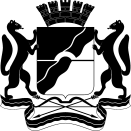 МЭРИЯ ГОРОДА НОВОСИБИРСКАДЕПАРТАМЕНТ  ОБРАЗОВАНИЯПРИКАЗНа основании Приказа Министерства здравоохранения Новосибирской области, Министерства образования, науки и инновационной политики Новосибирской области, Управления Федеральной службы по надзору в сфере защиты прав потребителей и благополучия человека по Новосибирской области от 02.09.2016 № 2360/2194/734 «Об организации профилактических мероприятий и вакцинопрофилактике против гриппа и острых респираторных вирусных инфекций в Новосибирской области в эпидсезон 2016/2017 гг.», с целью усиления мероприятий по предупреждению заболеваний гриппом и острых респираторных вирусных инфекций (далее – ОВРИ) и обеспечения эпидемического благополучия населения ПРИКАЗЫВАЮ:1. МКУ ДПО «ГЦОиЗ «Магистр» (директор Склянова Н. А.) с 05.10.2016 предоставлять сводную информацию мониторинга посещаемости и заболеваемости (гриппом и ОРВИ) обучающихся муниципальных образовательных организаций города Новосибирска в отдел контроля организации питания и ресурсного обеспечения  управления обеспечения бюджетного процесса, мониторинга организации питания и ресурсного сопровождения учреждений в сфере образования мэрии города Новосибирска на эл. адрес: ARakaeva@admnsk.ru еженедельно по четвергам до 16.00, в ежедневном режиме до 10.00.2. Руководителям образовательных организаций:2.1. Обеспечить контроль за соблюдением требований санитарных норм и проведением профилактических мероприятий по предупреждению распространения гриппа и ОРВИ в соответствии с требованиями СП 3.1.2.3117-13 "Профилактика гриппа и других острых респираторных вирусных инфекций".2.2. Оказывать содействие медицинским организациям в проведении иммунизации против гриппа обучающимся, работникам образовательных организаций.2.3. Обеспечить, начиная с 05.10.2016, проведение еженедельного мониторинга посещаемости и заболеваемости детей ОРВИ и гриппом (в соответствии с приложением № 1 к настоящему приказу), при превышении эпидемического порога (на 20% и более) мониторинг осуществлять в ежедневном режиме.Информацию по мониторингу направлять в четверг до 09.00 в отделы образования администраций районов (округа) города Новосибирска, при превышении эпидпорога (на 20% и более) – в ежедневном режиме до 09.00 (приложение).2.4. При возникновении групповой заболеваемости ОРВИ и гриппом (более 5 случаев в течение 7 дней) в классе или группе дошкольного учреждения незамедлительно информировать Управление Роспотребнадзора (по адресу электронной почты epid@54.rospotrebnadzor.ru, тел. факс 220-28-88, 220-27-88), отделы образования администраций районов и департамент образования мэрии города Новосибирска согласно приложению №2 к настоящему приказу.2.5. Обеспечить принятия решения о приостановлении учебного процесса в образовательных организациях  (досрочном роспуске обучающихся на каникулы или их продлении) в случае отсутствия по причине заболевания гриппом и ОРВИ 20% более детей и информировать об этом департамент образования мэрии города Новосибирска по факсу 227-45-21 в форме служебной записки (тел. 227-43-71). 2.6. Организовать проведение ежедневного опроса детей перед началом занятий о наличии у них симптомов ОРВИ, при их выявлении направлять в медицинский кабинет.2.7. Ввести в детских дошкольных образовательных учреждениях ежедневный утренний фильтр во всех группах.2.8. Выявлять и недопускать в дошкольные и общеобразовательные учреждения детей и сотрудников с клиническими проявлениями ОРВИ и гриппа.2.9. Отменить во время подъема заболеваемости гриппом и ОРВИ массовые мероприятия (культурные, спортивные и другие, во время которых большие группы людей находятся в тесном контакте).2.10. Проводить с детьми и сотрудниками санитарно-просветительную работу о соблюдении личной гигиены, о необходимости соблюдения правил личной и общественной профилактики гриппа и ОРВИ.2.11. Создать достаточный запас дезинфекционных средств, средств личной гигиены, термометров, одноразовых медицинских масок для сотрудников учреждения.2.12. Ввести в образовательных учреждениях масочный режим среди сотрудников при регистрации случаев групповой заболеваемости ОРВИ и гриппом.2.13. Обеспечить контроль за соблюдением температурного режима в учреждении, режимов текущей уборки с применением дезинфицирующих средств, обеззараживанием воздушной среды, соблюдением масочного режима, проветриванием помещений и др.2.14. Обеспечить медицинское сопровождение и медицинский контроль в подведомственных образовательных организациях (во взаимодействии с работниками медицинских организаций). В срок до 01.10.2016 провести обучение персонала подведомственных образовательных организаций мерам по профилактике гриппа и ОРВИ.2.15. Предоставить информацию о проведении иммунизации против гриппа сотрудников образовательных организаций в соответствии с приложением № 2 в срок до 10.10.2016 по электронной почте: magistr_nsk@nios.ru3. Отделу контроля организации питания и ресурсного обеспечения управления обеспечения бюджетного процесса, мониторинга организации питания и ресурсного сопровождения учреждений в сфере образования мэрии города Новосибирска (Попов Р.В.) предоставлять сводную информацию мониторинга посещаемости и заболеваемости (гриппом и ОРВИ) обучающихся муниципальных образовательных организаций города Новосибирска согласно приложению № 1 к настоящему приказу еженедельно (по пятницам до 13.00) в ФГУЗ «Центр гигиены и эпидемиологии в Новосибирской области» (факс 227-05-51, e-mail epid@54.rospotrebnadzor.ru, тел. 220-28-88, 220-27-88), а так же в Минобрнауки НСО по e-mail: polu@nso.ru. При превышении эпидемического порога (на 20% и более) мониторинг осуществлять в ежедневном режиме до 11-00 часов.4. Контроль исполнения приказа возложить на заместителя начальника департамента-начальника управления обеспечения бюджетного процесса, мониторинга организации питания и ресурсного сопровождения учреждений в сфере образования мэрии города Новосибирска Ахметгареева Р. М.Ракаева2274371Сведения о полном приостановлении деятельности учреждения (отсутствие по причине гриппа и ОРВИ более 20% детей ОУ)Сведения о частичном приостановлении деятельности учреждения (грипп 5 и более случаев, ОРВИ отсутствие более 20% детей)Информация о групповой заболеваемости ОРВИ и гриппом в образовательных организацияхСведения о проведении иммунизации против гриппа сотрудников образовательных организаций с охватом не менее 75%СОГЛАСОВАНО:начальник отдела контроля организации питанияи ресурсного обеспечения ____________________ Р. В. ПоповОт 22.09.2016__№ 396-од_Об организации санитарно-противоэпидемических мероприятий по предупреждению распространения гриппа и ОРВИ в образовательных организациях города Новосибирска в эпидсезон 2016/2017 учебного годаЗаместитель мэра города Новосибирска – начальник департамента образования мэрии города НовосибирскаВ. А. ШварцкоппПриложение № 1к приказу заместителя мэра города Новосибирска - начальника департамента образования мэрии города НовосибирскаОт 22.09.2016_№ 396-од_№ОУКоличество классов (групп)Кол-во детейКол-во заболевших детейУд.вес заболевших детейДаты приостановления с_____по_____№ приказа о закрытии учреждения123№ОУКоличество классов (групп)Количество детей в ОУКол-во классов (групп), где отсутствующих детей более 20%Кол-во заболевших в них детейУд.вес заболевших детейДаты приостановления с__по_______№ приказа о закрытии классов (групп)123Приложение № 2к приказу заместителя мэра города Новосибирска - начальника департамента образования мэрии города НовосибирскаОт 22.09.2016_№_396-од__Образовательная организацияКоличество детей по спискуКол-во классов (групп) всегоКол-во классов (групп) с числом отсутствующих 20% и болееКол-во детей отсутствующих в этих классах (группах)Даты заболеванияс….поОхват прививками против гриппаПротивоэпидемические мероприятия: закрытие класса, группы, всего учреждения (даты)№ п/пОбразовательное учреждениеОбщее количество сотрудников (чел.)Количество сотрудников, прошедших вакцинацию (чел.)Количество сотрудников, прошедших вакцинацию (%.)12